Contact InformationAvailabilityDuring which hours are you available for volunteer assignments?InterestsTell us in which areas you are interested in volunteeringSpecial Skills or QualificationsSummarize special skills and qualifications you have acquired from employment, previous volunteer work, or through other activities, including hobbies or sports.Agreement and SignatureBy submitting this application, I affirm that the facts set forth in it are true and complete. I understand that if I am accepted as a volunteer, any false statements, omissions, or other misrepresentations made by me on this application may result in my immediate dismissal.Thank you for completing this application form and for your interest in volunteering with us.Clarington Minor Lacrosse Association Volunteer Application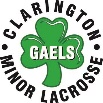 NameHome PhoneWork PhoneE-Mail AddressWeekday mornings                                           Weekend morningsWeekday afternoons                                           Weekend afternoonsWeekday evenings                                           Weekend eveningsAdministration          ___ Bench Staff          ___Fundraising          ___ Online Communication    ___ Events          ___ Tournament          ___ Volunteer Coordination          ___ Other: ______________                           Name (printed)SignatureDate